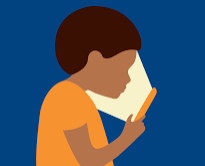 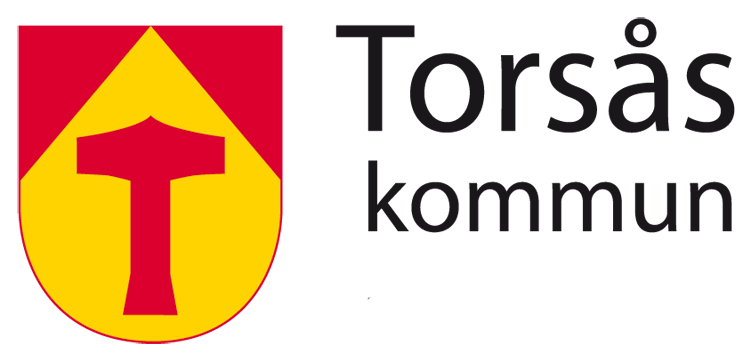 Inbjudan till temakväll om skärmtidPlats: Centrumbiografen i TorsåsTid: 19/10 kl. 18:30-20:30	Kvällens program:Presentation av förebyggande insatser i Torsås kommun
ANDTS-arbete lokalt, regionalt och nationellt
Presentation av Länsstyrelsens föräldraskapsstöd om digitalt spelande, 
spel om pengar och skärmtid
Workshop med Barn- och ungdomshälsanKvällen riktar sig främst till dig som har barn på mellanstadiet och högstadiet, 
 	men alla är hjärtligt välkomna!Vi bjuder på kaffe/te och äppelkaka!Anmäl dig via mail till: carina.dahlstrom@skola.torsas.se eller telefon 0486-33510

Anmäl dig senast den 18 oktober.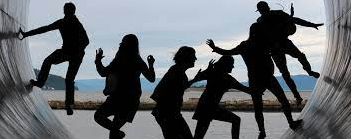 